PŘEHLED O ZMĚNÁCH VLASTNÍHO KAPITÁLUPŘEHLED O ZMĚNÁCH VLASTNÍHO KAPITÁLU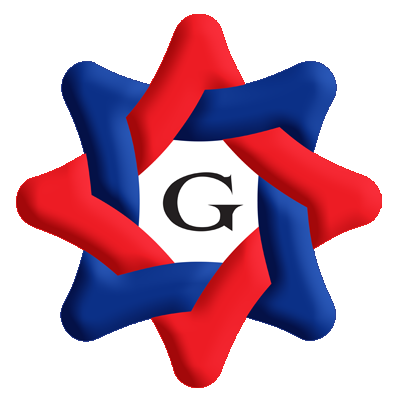 územní samosprávné celky, svazky obcí, regionální rady regionu soudržnostiúzemní samosprávné celky, svazky obcí, regionální rady regionu soudržnosti(v Kč)(v Kč)Období:12 / 2015IČO:60609460Název:Olomoucký krajČ.položkyNázev položkyMinulé obdobíZvýšení stavuSnížení stavuBěžné obdobíVLASTNÍ KAPITÁL CELKEMVLASTNÍ KAPITÁL CELKEMVLASTNÍ KAPITÁL CELKEMVLASTNÍ KAPITÁL CELKEMVLASTNÍ KAPITÁL CELKEMVLASTNÍ KAPITÁL CELKEM41 664 651,91-6 817 999 126,157 218 190 660,80441 856 186,56-A.A.A.Jmění účetní jednotky a upravující položkyJmění účetní jednotky a upravující položkyJmění účetní jednotky a upravující položkyJmění účetní jednotky a upravující položky1 554 514 683,63-1 194 996 839,892 075 827 864,992 435 345 708,73-A.I.A.I.A.I.Jmění účetní jednotkyJmění účetní jednotky764 663 263,74-66 728 319,57543 209 571,401 241 144 515,57-1.1.Změna, vznik nebo zánik příslušnosti hospodařit s majetkem státu--2.2.Svěření majetku příspěvkové organizaci-56 663 364,33523 202 491,49-3.3.Bezúplatné převody-484 956,45-4.4.Investiční transfery-585 532,774 451 837,20-5.5.Dary-4 114 099,628 400 969,63-6.6.Ostatní-4 880 366,407 154 273,08-A.II.A.II.A.II.Fond privatizaceFond privatizaceA.III.A.III.A.III.Transfery na pořízení dlouhodobého majetkuTransfery na pořízení dlouhodobého majetku1 167 220 581,581 092 910 888,851 497 958 398,88762 173 071,551.1.Svěření majetku příspěvkové organizaci-953 269 189,57-2.2.Bezúplatné převody--3.3.Investiční transfery-1 092 910 888,85516 395 159,80-4.4.Dary-120 901,18-5.5.Snížení investičních transferů ve věcné a časové souvislosti--22 558 665,69-6.6.Ostatní-5 614 482,64-A.IV.A.IV.A.IV.Kurzové rozdílyKurzové rozdílyA.V.A.V.A.V.Oceňovací rozdíly při prvotním použití metodyOceňovací rozdíly při prvotním použití metody2 041 706 204,40-2 041 706 204,40-1.1.Opravné položky k pohledávkám--2.2.Odpisy--3.3.Ostatní--A.VI.A.VI.A.VI.Jiné oceňovací rozdílyJiné oceňovací rozdíly31 382 178,3631 382 178,361.1.Oceňovací rozdíly u cenných papírů a podílů--2.2.Oceňovací rozdíly u majetku určeného k prodeji-31 382 178,3631 382 178,36-3.3.Ostatní--A.VII.A.VII.A.VII.Opravy předcházejících účetních obdobíOpravy předcházejících účetních období84 634 202,933 975 453,113 277 716,3585 331 939,691.1.Opravy minulého účetního období--2.2.Opravy předchozích účetních období-3 975 453,113 277 716,35-B.B.B.Fondy účetní jednotkyFondy účetní jednotkyFondy účetní jednotkyFondy účetní jednotky50 352 111,4871 985 816,9272 095 401,9050 242 526,50C.C.C.Výsledek hospodařeníVýsledek hospodařeníVýsledek hospodařeníVýsledek hospodaření1 462 497 920,245 551 016 469,345 070 267 393,911 943 246 995,67D.D.D.Příjmový a výdajový účet rozpočtového hospodařeníPříjmový a výdajový účet rozpočtového hospodařeníPříjmový a výdajový účet rozpočtového hospodařeníPříjmový a výdajový účet rozpočtového hospodaření